Задания по сольфеджио для 5 класса ПП и хорового отделенияСоединить стрелкой каждое слово с соответствующим ему определением, а также соответствующим примером 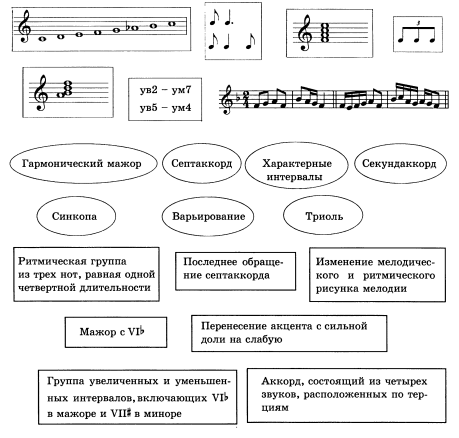 В заданных гаммах написать ключевые знаки, а на каждой пустой строке записать натуральный параллельный минор (не забываем о ключевых знаках)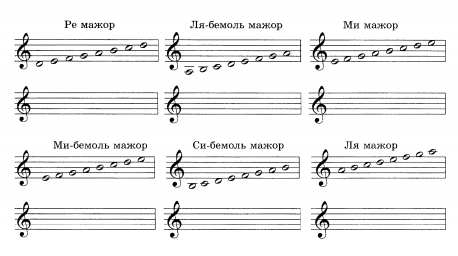 Подписать интервалы 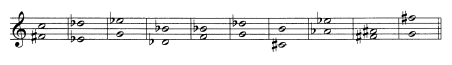 От заданных звуков построить трезвучия 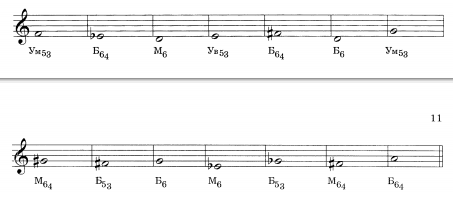 В заданных тональностях построить D7 с обращениями и разрешением (не забываем о том, что вид moll гармонич.)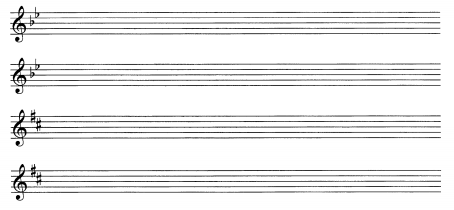 Определить тональность данной мелодии и транспонировать ее в тональность d-moll. 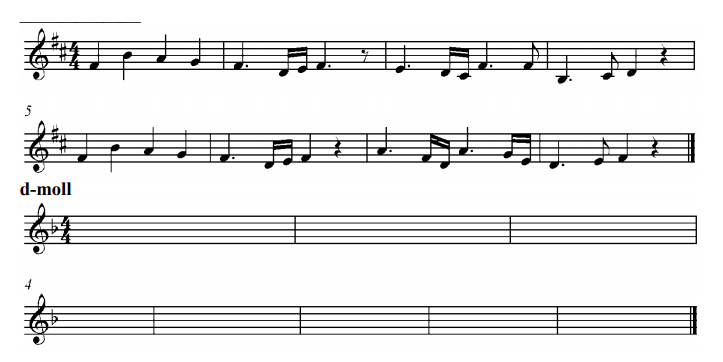 БУДЬТЕ ВНИМАТЕЛЬНЫ В ВЫПОЛНЕНИИ ЗАДАНИЙ!